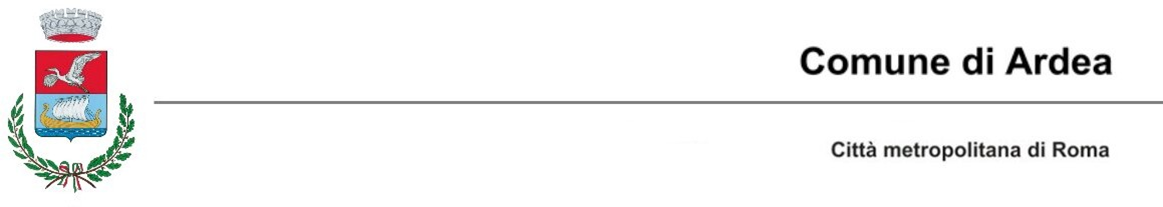 DOMANDA DI RIESAME PRATICAIl/La sottoscritto/____________________________________ tel. ____________________________________residente in via ______________________________________________________________ n° ___________qualità di (1) _____________________________________________in relazione alla domanda di concessione edilizia in sanatoria prot. n°. ________________ del ___/ ___/ _____/ richiesta da ________________________________________ con la presente chiede che venga riesaminata la pratica non concordando con i termini della notifica/comunicazione prot.n______________ del ___/___/_____/ per i seguenti motivi: OBLAZIONE:________________________________________________________________________________________________________________________________________________________________________________________________________________________________________________________________ONERI CONCESSORI:________________________________________________________________________________________________________________________________________________________________________________________________________________________________________________________DIRITTI DI SEGRETERIA: _____________________________________________________________________________________________________________________________________________________________________________________________________________________________________________________SUPERFICI E VOLUMI: _______________________________________________________________________________________________________________________________________________________________________________________________________________________________________________________ZONA URBANISTICA:________________________________________________________________________________________________________________________________________________________________________________________________________________________________________________________ ALTRO ( specificare ): ________________________________________________________________________________________________________________________________________________________________________________________________________________________________________________________Allega inoltre la seguente documentazione integrativa:_______________________________________________________________________________________________________________________________________________________________________________________________________________________________________________________________________________________________________________________________________________________________________________________ lì, ___/___/_____/	                                                       Il/La Richiedente_________________________Allega, in applicazione dell’art. 38 del D.P.R. n°445 del 28/12/2000, copia del documento di riconoscimento. (1) Proprietario, comproprietario, detentore di altro diritto reale o tecnico incaricato.